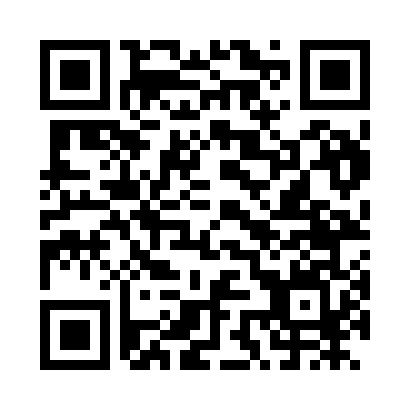 Prayer times for Agia Kiriaki, GreeceWed 1 May 2024 - Fri 31 May 2024High Latitude Method: Angle Based RulePrayer Calculation Method: Muslim World LeagueAsar Calculation Method: HanafiPrayer times provided by https://www.salahtimes.comDateDayFajrSunriseDhuhrAsrMaghribIsha1Wed4:516:281:196:108:119:422Thu4:506:271:196:118:129:433Fri4:486:261:196:118:129:444Sat4:476:251:196:128:139:455Sun4:456:241:196:128:149:466Mon4:446:231:196:138:159:487Tue4:436:221:196:138:169:498Wed4:416:211:186:148:179:509Thu4:406:201:186:148:189:5110Fri4:386:191:186:158:189:5311Sat4:376:181:186:158:199:5412Sun4:366:171:186:158:209:5513Mon4:356:161:186:168:219:5614Tue4:336:151:186:168:229:5715Wed4:326:141:186:178:239:5916Thu4:316:141:186:178:2410:0017Fri4:306:131:186:188:2410:0118Sat4:296:121:186:188:2510:0219Sun4:286:111:196:198:2610:0320Mon4:276:111:196:198:2710:0421Tue4:256:101:196:198:2810:0622Wed4:246:101:196:208:2810:0723Thu4:236:091:196:208:2910:0824Fri4:236:081:196:218:3010:0925Sat4:226:081:196:218:3110:1026Sun4:216:071:196:228:3110:1127Mon4:206:071:196:228:3210:1228Tue4:196:061:196:228:3310:1329Wed4:186:061:196:238:3310:1430Thu4:186:051:206:238:3410:1531Fri4:176:051:206:248:3510:16